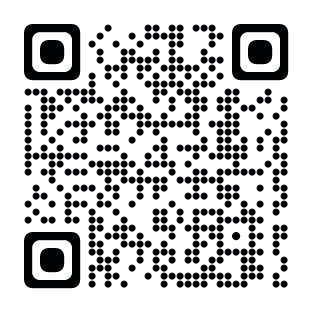 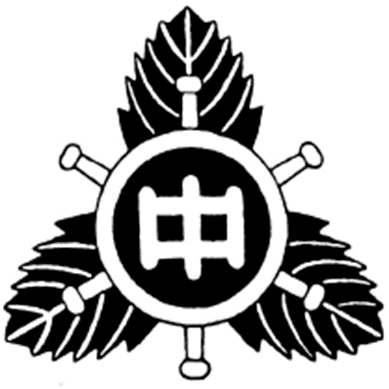 　目指せ自分の１００点満点例えば、テストでAさん、Bさん、Cさんが、３人とも８０点を取ったとします。そのとき、人によって感想がまったく異なることに気付きます。　　Aさん「あぁ、全然ダメだった。次はしっかり勉強しないと。」　　Bさん「勉強した甲斐（かい）があったなぁ。次も頑張るぞ。」　　Cさん「うわぁ、すごい点数だ。これはお兄ちゃんに自慢できるぞ。」このとき、満足度をもとに、次のテストに向けて一人一人に合った目標点を設定してみると、Aさんにとっては「次は挽回（ばんかい）するぞ、とるぞ１００点！」となり、Bさんにとっては「次も同じように頑張るぞ、続けよう８０点！」となり、Cさんにとっては「さぁ、次もしっかり取るぞ６０点！」となります。　つまり、Aさんにとっての「満点」は「１００点」、Bさんにとっての「満点」は「８０点」、Cさんにとっての「満点」は「６０点」と考えることができます。　私は、この設定がすごく大切だと考えています。この「自分自身の１００点満点を目指すこと」は運動にも言えるし、音楽や美術も同じ。それぞれが自分自身の精一杯を目指して取り組んでいく姿勢が大事。このとき、絶対に「人と比べてはダメ」です。誰かと比べたことで持てた自信や劣等感は、人生では何の役にも立ちません。唐中で１番でも、中学校を卒業すれば上には上がいる。また、１番だからといって満足したのでは、その後の成長もありません。「意識する相手は常に自分自身」です。第 １ 問　校章に描いてある３枚の葉っぱは、「桑」の葉っぱである。第 ２ 問　校章の中の円は、海の航海の安全のための「灯台の光」を指している。第 ３ 問　唐桑中学校ができた当時は｢唐桑村｣だった。第 ４ 問　唐桑中が一番多かったときは１学年６学級、つまり学校全体で１８学級があった。第 ５ 問　６学級まであった唐桑中学校ですが、最大、全校生徒は７００人以上いた。第 ６ 問　唐桑中学校の校木は「桑」である。第 ７ 問　唐桑中学校を卒業した先輩方の人数を合計すると、１００００人を超える。第 ８ 問　唐桑中学校の校訓は６つ。「創造、健康、協和、正義、礼節」で５つ。あと１つは、校歌にも出てくる言葉であるが、それは「理想」である。第 ９ 問　６つある校訓のうち、旧唐桑中から引き継ぐものは、真理、正義、協和の三つである。第１０問　校歌の歌詞にある植物は２種類である。第１１問　校歌の歌詞に「松はさやけし」という言葉がある。この「さやけし」の意味は「静かである」という意味である。第１２問　校歌の「あやなす電波」にある「あやなす」とは、「上手に操作する」という意味である。第１３問　今日が７８回の誕生日の唐桑中学校。私は２９代目の校長である。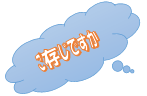 本校には週に１回，スクールカウンセラーが来校しています。【スクールカウンセラーが導入された背景を紹介します】（参考元・宮城県義務教育課 資料）情報を瞬時に交流できる社会の中にあって，児童虐待，貧困，不登校，いじめや暴力行為等の問題等，子供達が抱える不安や苦しみがどんどん表面化しています。また，地域社会として，災害及び突発的な事故等に見舞われた子供に手を差し伸べなければならない義務もあります。生徒が抱える課題の解決に向け，学校の教育相談体制の充実が求められていますが，多岐にわたり，しかも複雑化している課題への対応は，学校の教員だけでは困難です。そこで，個から集団・組織まで視野に入れた心理的な支援を行える，高度な専門性を持つスクールカウンセラーが，今の社会には必要なのです。来校日は毎週木曜日。まずは学校にお電話を（職員室と離れた相談室で，ＳＣが折り返しお電話を差し上げます）